UNIVERSIDAD AUTÓNOMA DE QUERÉTARO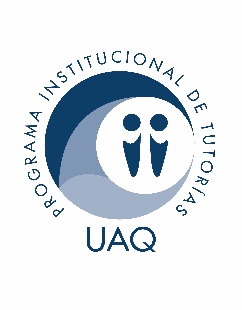 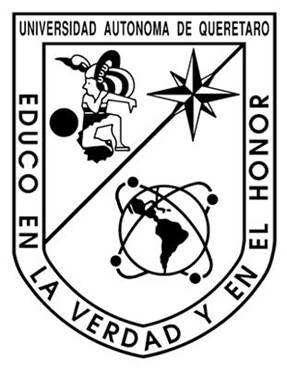 SECRETARÍA ACADÉMICADIRECCIÓN DE DESARROLLO ACADÉMICOSOLICITUD DE INSCRIPCIÓNPrograma Tutoría de ParesFecha:  Nombre:  Facultad:  Carrera: Semestre:   			No. de expediente:       Promedio general:      Correo electrónico:  Celular:      ¿Has recibido tutoría en tu Facultad?    ¿Cuándo fue la última vez que recibiste tutoría?  ¿Cuál es el nombre de tu tutor?  ¿Sabes en qué consiste la tutoría de pares?  ¿Qué te motiva participar en el programa?  ¿En qué días y horario podrías atender a tus compañeros?  Firma del alumno tutor